
　MASPOの経営計画　

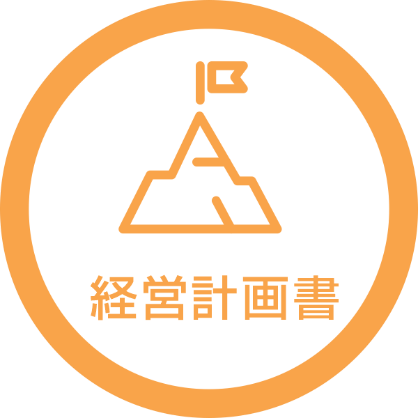 社名　　　　　　　　　　　　　　　　　　　　　　第　　　 期
2022 年　　 月　　 日 ～ 2023 年　 　月 　　日代表取締役　　　　　　　　　　　　　　　　　　　　　　印　　　経営理念
会社使命会社のビジョン昨年度実績（　　　　　～　　　　　）　＊必要に応じて行を増やして下い。MEMO固定費（自社に合わせて追加orクリア）  　　　　　　　　　　　　　　　（単位：円）＊必要に応じて行を増やして下い。強い商品作り計画A）今期、重点商品と売上計画（単位：円）B）今期、あらたに追加する商品と売上計画（単位：円）C）今期、カットする商品と前年の売上高（単位：円）強い地域作り計画A）今期、力を入れるべき重点地域と売上計画（単位：円）B）今期、あらたに追加する営業地域と売上計画（単位：円）C）今期、撤退する地域と前年の売上高（単位：円）強い客層作り計画A）今期、力を入れるべき客層と売上計画（単位：円）B）今期、あらたに追加する客層と売上高計画（単位：円）C）今期、カットする客層と前年の売上高（単位：円）商品・有料のサービス　売上試算年間売上計画　　　　　　　　　　　　　　円利益計画ここで考えた数字を「MASPOの会計管理」に入力して1年間、進捗を管理します実行計画◆ 自分はどのような社長を目指すか今期、特別に力を入れて研究すべき分野は何と何か①　　　　　　　　　　　　　　　　　　　　　　　　　　　　　　　　　　　　　　　　　　　　　　　　　　　②　　　　　　　　　　　　　　　　　　　　　　　　　　　　　　　　　　　　　　　　　　　　　　　　　　　　　③　　　　　　　　　　　　　　　　　　　　　　　　　　　　　　　　　　　　　　　　　　　　　　　　　　　◆ 今期の学習予算はいくら準備するか　　　　　　　　　　　　　　　　　　 　円／年◆ １ヵ月の学習日数と学習時間計画学習日数　　　　　日　　　／　　　学習時間　　　　　時間　◆ 自分自身の仕事時間計画＊朝の出勤時間　　　　　　　　　　　　　　　　　　　　　　 　　　　　　　　＊夕方の退社時間　　　　　　　　　　　　　　　　　　　　　　　　　　　　　＊休日の何割を学習や仕事に回すか                　　　     ＊合計の年間仕事時間＋研究&学習時間は　　約　　　　　 　時間・・・・・・◆1年後の姿（私の年齢　　　　歳）◆3年後の姿（私の年齢　　　　歳）◆5年後の姿（私の年齢　　　　歳）商品or有料のサービス年間売上金額（単位：円）合　計月間費用年間費用月間費用年間費用給　　料賃 　金租税公課家　 賃水道光熱費旅費交通費通 信 費広告宣伝費接待交際費外 注 費消耗品費福利厚生費雑 費減価償却費販売促進費固定費合計重点既存商品月額売上目標年間売上計画①②③④新規追加商品月間売上計画年間売上計画①②③カットする商品前年の売上高①②③既存重点地域月間売上計画年間売上計画①②③④新規追加地域月間売上計画年間売上実績①②③撤退する地域前年の売上高①②③既存重点客層月間売上計画年間売上計画①②③④新規追加客層月間売上計画年間売上計画①②③カットする客層前年の売上高①②③月月別売上計画（単位：円）１月２月３月４月５月６月７月８月９月10月11月12月項　目利益計画（単位：円）売　上　目　標原価（変動費）粗　利　益経費（固定費）営業外収入営業外支出経　常　利　益